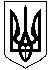 ГАЛИЦИНІВСЬКА СІЛЬСЬКА РАДАВІТОВСЬКОГО РАЙОНУ МИКОЛАЇВСЬКОЇ ОБЛАСТІР І Ш Е Н Н Я  Від 10 квітня 2020 року №9       ХХХІІ позачергова сесія 8 скликанняс.Галицинове Про  надання дозволу на  виготовлення  технічної документацію із землеустрою,  щодо встановлення (відновлення) меж земельної ділянки  в натурі ( на місцевості ) для будівництва та обслуговування жилого будинку,  господарських будівель і споруд (присадибна  ділянка)       Керуючись  статтями   12, 118, 121 Земельного  кодексу  України   та  пункту  34  статті  26  Закону  України  “ Про  місцеве  самоврядування  в  Україні ”, розглянувши заяву громадянки України О.ЧЕКІНОЇ, сільська  радаВ И Р І Ш И Л АНадати дозвіл на виготовлення технічної документації із землеустрою, щодо встановлення (відновлення) меж земельної ділянки в натурі (на місцевості) орієнтованою площею  для будівництва та обслуговування житлового будинку, господарських будівель і споруд (присадибна ділянка) громадянці України Чекіній Олександрі Миколаївні в селі Лимани, вулиця Польова, 14, Вітовського району Миколаївської області.Виготовити технічну документацію щодо встановлення (відновлення)  меж земельної ділянки для будівництва та обслуговування жилого будинку, господарських будівель і споруд (присадибна  ділянка) громадянці України Чекіній Олександрі Миколаївні в селі Лимани, вулиця Польова, 14, Вітовського району Миколаївської області та надати на затвердження до сільської радиКонтроль за виконанням  цих  рішень  покласти  на  постійну комісію  сільської  ради  з  питань  земельних  відносин, охорони навколишнього природного середовища, раціонального використання  земель та  екології.                  Сільський голова                        І. НАЗАР